COMMON MARKET FOR EASTERN AND SOUTHERN AFRICA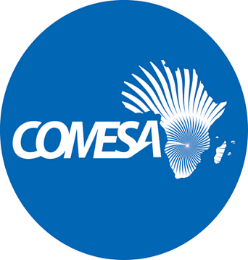 SPECIFIC PROCUREMENT NOTICE (SPN)CONSULTANCY FOR A STUDY AND DEVELOPMENT OF POLICY AND REGULATORY FRAMEWORKS ON OPTICAL FIBRE INFRASTRUCTUREPROJECT: ENHANCEMENT OF GOVERNANCE AND ENABLING ENVIRONMENT IN THE ICT SECTOR (EGEE-ICT) PROGRAMME IN THE EA-SA-IO REGIONCountry: Lusaka ZambiaGrant no.: grant no:   Fed/2020/419-861RFB no:  zm-comesa -2020/419-861 -cs-qcbs issued on:  7th July 20221.     the ‘enhancement of governance and enabling environment in the ICT sector (egee-ict) for the Eastern Africa, Southern Africa, And Indian Ocean (EA-SA-IO) region’ is a programme that supports the development of the ict sector and the deepening of regional integration in the EA-SA-IO region (‘the region’). the programme is funded by the European union and implemented by the regional economic communities of Common Market of Eastern And Southern Africa (COMESA), East African Community (EAC), Intergovernmental Authority For Development (IGAD), Indian Ocean Commission (IOC), And Southern African Development Community (SADC). in accordance with the programme’s contribution agreement, COMESA is the lead rec with overall responsibility for the implementation of programme activities.2.	The Common Market for Eastern and Southern Africa (COMESA) now invites sealed bids from eligible bidders for consultancy services for a study and development of policy and regulatory frameworks on optical fibre infrastructure.3. 	Bidding will be conducted through national (COMESA region) competitive bidding using request for bids (RFB) and is open to all eligible bidders within  the  COMESA region. 4. 	Interested eligible bidders may obtain further information from the Common Market For Eastern And Southern Africa (COMESA) at the following  email  addresses;           ssimatengo@comesa.int copy smwesigwa@comesa.int  and  tenders@comesa.int5. 	The bidding document in English may be obtained by interested eligible bidders from   the links   below;RFB - CONSULTANCY FOR A STUDY AND DEVELOPMENT OF POLICY AND REGULATORY FRAMEWORKS ON OPTICAL FIBRE INFRASTRUCTURERFBTechnical requirements6. 	The bid must be submitted in a written form to the email address below clearly quoting the title of the assignmentTitle of the assignment: Procurement of Consultancy for Study and Development Policy and Regulatory Frameworks on Optical Fiber Infrastructureto   the email address belowemail address: tenders @comesa.int  copy smwesigwa@comesa.int  and ssimatengo@comesa.int                       physical submission is not allowed.  7.         Late bids will be rejected. 8.    Deadline for submission of   bids is 28th July 2022 at 15:00 hours          (Zambia local time) Silver MwesigwaHead of Procurement 